We have this natural propensity as people to always look over the fence to the other side and dream of the greener grass. Sometimes we even give into our dreams and check the other side out. Often times, at least on the surface, that grass is greener. But over time, the greenness of the grass fades, and we are left with the bitter truth and hardships of our choices. Jesus would call that greener grass the Distant Country. This morning we will learn about the Distant Country and the affects it can have on us and those we love.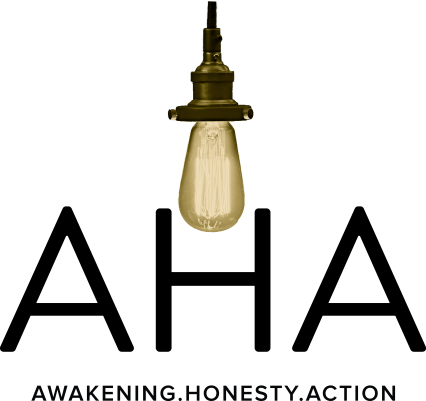 Sermon NotesThe Distant CountryLuke 15:11-16 (Psalm 118:24-27)(Page 730 in the Pew Bible)All AHA stories ________ ________ in the Distant CountryThe Distant Country at first ________ ___________The Distant Country will leave you ________/_____Wild Living = “a ________ and _____________ life”The Distant Country is ________ apart from the _________The Distant Country will leave you _________________, because our choices _______ others________ can bring us back from the Distant Country